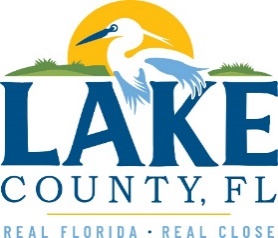 Office of Procurement ServicesP.O. Box 7800 • 315 W. Main St., Suite 441 • Tavares, FL 32778SOLICTATION: Construction of Fire Station 71				05/02/2022Vendors are responsible for the receipt and acknowledgement of all addenda to a solicitation. Confirm acknowledgement by including an electronically completed copy of this addendum with submittal.  Failure to acknowledge each addendum may prevent the submittal from being considered for award.THIS ADDENDUM DOES NOT CHANGE THE DATE FOR RECEIPT OF PROPOSALS.ADDITIONAL INFORMATIONDue to an update in the Florida Plumbing Code enforcement, the minimum water heat has increased from a 6.0kW unit to a 12.3kW unit.This addendum is issued for Exhibit E – Fire Protection, Mechanical and Plumbing Drawings page P0.1 Electrical Water Heater Schedule with the purpose of changing the model number to DRE-52-12 in lieu of the DRE-52-6. Per the DRE model new code revision, effective January 1, 2022, the specified water heater for this project will need to change to a 12.3kW/ 208v / 3ph from the old 6kW / 208v / 3phExhibit O – DOE Commercial Elect Regulatory Impact to Commercial Water Heaters and Exhibit P – DRE Gold Commercial Electric Water Heater are hereby added to this solicitation to note these changes.ACKNOWLEDGEMENTFirm Name:  I hereby certify that my electronic signature has the same legal effect as if made under oath; that I am an authorized representative of this vendor and/or empowered to execute this submittal on behalf of the vendor.  Signature of Legal Representative Submitting this Bid:  Date: Print Name: Title: Primary E-mail Address: Secondary E-mail Address: 